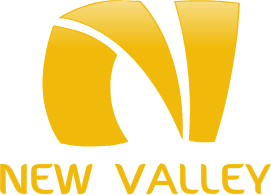 22nd July 2019Dear Parents/Carers,Year 5 Residential Visit to East Sussex 20th November to 21st  November 2019I am pleased to be able to inform you that all arrangements are being processed for a Year 5 residential visit to  East Sussex.The purpose of the visit is to further team work, co-operation and problem solving through outdoor activities. The visit will allow the children to learn a lot about themselves, strengthen the relationships they have with their classmates and find out what it is like to sleep away from home. The cost of the trip will be £70, based on 20 children attending. Changes to numbers can incur significant costs so please, only accept a place if you are sure your child will be attending the trip.  DatesThe trip is for two full days and one night. We will depart at approximately 10.00am on Wednesday 20th November 2019 and return by the end of school on Thursday 21st November 2019.ActivitiesThe activities will be led by fully trained and insured instructors from the Field Studies Council (FSC). The FSC is an environmental education charity providing opportunities for people of all ages and abilities to discover, explore, and understand the environment. The activities are likely to include:1. Orienteering. Typically a Half Day activity. On site
2. Minibeast Hunt. Typically a Half Day activity. On site
3. Compass walk/treasure hunt. Typically a Half Day activity. On site
4. Landscape walk. From the site.
5. Wild art. Typically a 1 hour activity. On site
6. Landscape painting. The time depends on the location and walk involved. From the site
7. Mammal trapping. Typically 1 hour
8. Campfire. An evening activity
9. Night walk. Evening activity
10. Mini Olympics. Evening activity.The children are supervised at all times.VenueOur accommodation is the YHA South Downs in Lewes.  You can visit the website using the following link:  https://www.yha.org.uk/hostel/yha-south-downsMealsChildren will need to bring their own packed lunch on the first day. Dinner on the first night will be provided, as well as breakfast and lunch on the second day. There will be space on the medical consent form to inform us of food allergies and relevant actions. If your child has special requirements, e.g. he or she is vegetarian, not allowed milk or dairy, requires halal meat etc., please let us know as soon as possible.  I will be meeting with parents of children with allergies/medication needs before we go.Behaviour All children are expected to behave themselves at all times during the trip.  Any child misbehaving will be considered a danger to other children and asked to return home.  Any child who demonstrates an inability to do what an adult asks them, will not be included in the activities as they will be considered a health and safety risk.  Every child who attends this residential has the right to enjoy themselves thoroughly in a safe manner.Transport.Transport will be by coach.Insurance.The school's insurance covers the visit.  A copy of this insurance is available from the school office. If you wish to take out additional private insurance please supply me with a copy to take with us.CostThe cost of the trip will be £70. This includes all activities, accommodation, transport, food and insurance.  The requested contribution covers the cost of one child and does not include a subsidy for children whose parents are unable to make a full contribution. Under the 1996 Education Act we are only allowed to request contributions for the actual cost for each pupil. Parent/carers of children who are in receipt of certain benefits, or have ever been in receipt of them, may apply for assistance with the cost of the trip.Please note that payments should be made through the Parentpay website (www.parentpay.com) and if you prefer to make smaller more regular payments that is not a problem as long as the deadline is met.  Once on the site you will see a drop down menu under payments where you can select your trip and make a payment.  Cash or cheques can be accepted via the school office and should be in a named envelope.Should you have any concerns or experience any problems with payment (or are registered for Free School Meals), please contact the school office to make an appointment with Pete Steward, where a possible payment plan can be discussed. In the event of cancellation by yourself the initial deposit will remain with the school. Any further monies will be refunded depending on when the cancellation is received and what costs the school will incur as a result of the cancellation.  This must be discussed with Pete Steward or Sally Dubben.Kit ListA kit list will be sent out in September, but just to reassure you, there are no hidden costs. You will not need to buy any special equipment for the trip. We are likely to get dirty and therefore all clothes should be old!Queries and formsA meeting will be held at the beginning of term, Monday 9th September at 3.30pm. There are several forms for your completion, including a medical consent form, and other information that you will need for the trip including the kit list, contact numbers etc. These will be sent out in September.I am sure you will agree that residential trips are an important part of primary school life. I am hoping that all the Year 5 children will want to come, as the bonds they make during the trip can be hugely beneficial.Please could you complete the attached slip to indicate whether or not your child will be attending the trip. Yours sincerelyMiss R. Carroll

Year 5 Residential Visit November 2019 - please return to the office by  13th September 2019I would like/would not like my child _____________________________________ to attend the Year 5 residential.I have read and understood all the information provided and paid  £____ via Parent Pay/ cheque/ cash (please delete as appropriate).Signed______________________________________   Name _________________________________Relationship to Child___________________________   Date__________________________________PaymentDue DateAmountDeposit13th September£25Final Payment31st October£45